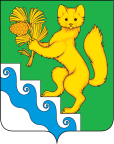 АДМИНИСТРАЦИЯ БОГУЧАНСКОГО РАЙОНАПОСТАНОВЛЕНИЕ29 .04.2021                          с. Богучаны                             № 296-пО внесении изменений в "Положение об оплате труда работников администрации Богучанского района, структурных подразделений администрации Богучанского района, не являющихся муниципальными служащими и не занимающими муниципальные должности", утвержденное постановлением администрации Богучанского района от 23.09.2013 № 1186-пВ соответствии с Трудовым кодексом Российской Федерации, Федеральным Законом от 06.10.2003 №131-ФЗ «Об общих принципах организации местного самоуправления в Российской Федерации», Законом Красноярского края от 29.10.2009 № 9-3864 «О системах оплаты труда работников краевых государственных  учреждений», руководствуясь статьями ст. 7, 43, 47 Устава Богучанского района Красноярского края ПОСТАНОВЛЯЮ:1. Внести в "Положение об оплате труда работников администрации Богучанского района, структурных подразделений администрации Богучанского района, не являющихся муниципальными служащими и не  занимающими муниципальные должности", утвержденное постановлением администрации Богучанского района от 23.09.2013 № 1186-п (далее – Положение), следующие изменения: 	1.1. В Приложении 2 "Критерии оценки результативности и качества труда для определения размеров выплат за важность выполняемой работы, степень самостоятельности и ответственности при выполнении поставленных задач, выплат за качество выполняемых работ" к Положению "Категория работников" - Старший оперативный дежурный, Оперативный дежурный, "Критерии оценки" и "Предельный размер к должностному окладу, %" изложить в новой редакции, согласно Приложению.2. Контроль за исполнением данного постановления возложить на  начальника управления  экономики  и планирования администрации Богучанского района Ю.С. Фоменко.3. Настоящее постановление вступает  в силу со дня, следующего за днем опубликования в Официальном вестнике Богучанского района.Глава  Богучанского района                                           В.Р. СаарПриложениек постановлениюадминистрации Богучанского районаот  29.04.2021 № 296-пПриложение №2к положению об оплате труда работников администрации Богучанского района и структурных подразделений администрации Богучанского района, не являющихся муниципальными служащими и не занимающими муниципальные должности"23 сентября" 2013 № 1186-п.Критерии оценки результативности и качества труда для определения размеров выплат за важностьвыполняемой работы, степень самостоятельности и ответственности при выполнениипоставленных задач, выплат за качество выполняемых работКатегория работниковКритерии оценкиПредельный размер к должностному окладу, %124Выплаты за важность выполняемой работы, степень самостоятельности и ответственности при выполнении поставленных задачВыплаты за важность выполняемой работы, степень самостоятельности и ответственности при выполнении поставленных задачВыплаты за важность выполняемой работы, степень самостоятельности и ответственности при выполнении поставленных задачСтарший оперативный дежурныйсоблюдение санитарно-гигиенических норм, правил техники безопасности25Старший оперативный дежурныйэффективная организация службы ОД ЕДДС30Старший оперативный дежурныйобеспечение   своевременности устранения недостатков в работе средств связи, охранной пожарной сигнализации25Старший оперативный дежурныйотсутствие обоснованных зафиксированных замечаний к деятельности 20Оперативный дежурныйсоблюдение санитарно-гигиенических норм, правил техники безопасности25Оперативный дежурныйсвоевременность реагирования при осуществлении должностных обязанностей30Оперативный дежурныйотсутствие обоснованных зафиксированных замечаний к деятельности20сбор, обмен и обработка информации, подготовка служебных документов и работа с документами25Выплаты за качество выполняемых работВыплаты за качество выполняемых работВыплаты за качество выполняемых работСтарший оперативный дежурныйосведомленность об оперативной обстановке на территории района50своевременное уведомление главы района об угрозе или возникновении ЧС, о всех происшествиях в районе, имеющих общественный резонанс или повлекших тяжкие последствия50Оперативный дежурныйсвоевременное предоставление донесений об угрозе возникновения ЧС, возможных вариантах решений и действий по ликвидации ЧС30Оперативный дежурныйобеспечение непрерывного функционирования системы управления средств автоматизации, местной системы оповещения Богучанского района35своевременное уведомление старшего ОД ЕДДС , а в его отсутствие главы района об угрозе или возникновении ЧС, о всех происшествиях в районе, имеющих общественный резонанс или повлекших тяжкие последствия35